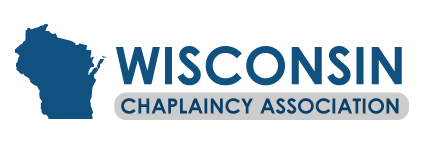 2022 Fall Conference Registration October 23rd -25th Name:	Preferred Title:  (Mr, Ms, Rev, Sister, Rabbi, etc.): 	Certifications if any (BCC, APCE, etc.) 	Street Address:	City, State, Zip:	E-mail:	To save costs, most correspondence will be via e-mail.Faith Group:	Synod/Conference (if applicable)	____Full Conference Attendence (includes Sunday supper through Tuesday lunch)  $250____Monday Only Conference Attendance (includes breakfast, lunch, supper)          $165____Meals Only option for guests of conference attendees                                          $150Complete this form and mail with check made out to Wisconsin Chaplaincy Association (WCA) and mail to:  Mark Wenzel2060 S. 78th StWest Allis, WI 53219